            ҡАрАр                                                                         постановление                                                «06»  апрель 2020 й.                               № 8                       «06»  апреля 2020 гО внесении изменений в перечень кодов подвидов доходов по видам доходов, главным администратором которых является администрация сельского поселения  Зигазинский сельсовет муниципального района Белорецкий район Республики БашкортостанВ соответствии со статьей 20 Бюджетного кодекса Российской Федерациип о с т а н о в л я ю:1. Внести изменения в Перечень кодов подвидов доходов по видам доходов, главным администратором которых является администрация сельского поселения  Зигазинский сельсовет муниципального района Белорецкий район Республики Башкортостан, утвержденный постановлением администрации сельского поселения  Зигазинский сельсовет муниципального района Белорецкий район Республики Башкортостан  № 32    от 23.12.2015 года :-по коду бюджетной классификации 000 2 02 49999 10 0000 150 «Прочие межбюджетные трансферты, передаваемые бюджетам сельских поселений» дополнить подвидами доходов: 2.Контроль за исполнением настоящего Постановления оставляю за собой.              Глава сельского поселения	                                      Р.Р.ЯныбаевБАШҠОРТОСТАН РЕСПУБЛИКАЋЫБЕЛОРЕТ РАЙОНЫ муниципаль районЫНЫңЕгәҙе АУЫЛ СОВЕТЫ АУЫЛ БИЛәМәһЕ ХАКИМИӘТЕ 453552, БР, Белорет районы, Егәҙе ауылы,  Мәктәп  урамы, 8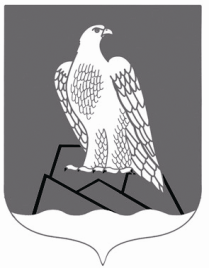 АДМИНИСТРАЦИЯСЕЛЬСКОГО ПОСЕЛЕНИЯЗигазинский СЕЛЬСОВЕТ Муниципального района Белорецкий район РЕСПУБЛИКИ БАШКОРТОСТАН453552, РБ, Белорецкий район, с.Зигаза, ул.Школьная, 85767 150Межбюджетные трансферты на реализацию мероприятий по обеспечению комплексного развития сельских территорий